Day 1: Sequences								Name: ____________________________Practice Assignment										Block: ______________For the following sequences, identify the type, create the explicit formula. Then find the stated nth term.   -10, -4, 2, 8, 14, …			Formula:  				Find a26 =4, 5, 6.25, …				Formula: 				Find a93, 6, 12, …  				Formula:  				Find a10 12, 8, 4, 0….				Formula:  				Find a31 = 6, 11, 17, …				Formula				Find a42 = 	5, -25, 125, …    			Formula: 				Find a8 = 36, 31, 26, 21, …			Formula:  				Find a17 = For the given information, generate the first five terms:8. an = 3(2)n-1				9. 				10. an = 5(-2)n-111. 			12. an = 12(1/4)n-1			13. For the given information, use it to create an explicit rule. 	14. Geometric: a4 = 16, r = 2		15. Geometric: a5 = -64, r = 4		16. Arithmetic: a8 = 36, d = 217.  Count the number of lines creating each figure and answer the questions below: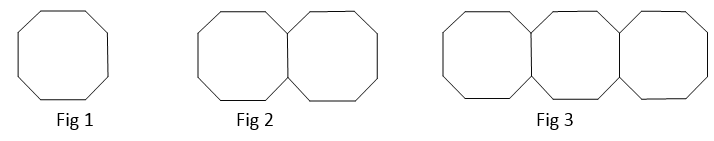 Complete the table below:Write the EXPLICIT rule for the number of lines needed to generate each shape.How many lines would be used to create figure #20?Fig #12345# of lines